Western Australia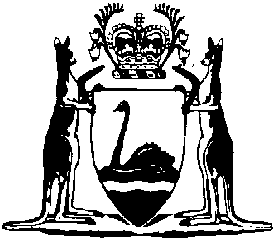 Consumer Affairs Regulations 1972Compare between:[20 Aug 2004, 01-a0-02] and [22 Sep 2006, 01-b0-02]Western AustraliaConsumer Affairs Act 1971Consumer Affairs Regulations 19721.	Citation 		These regulations may be cited as the Consumer Affairs Regulations1.	[Regulation 1 amended in Gazette 11 Dec 1981 p. 5071 2.		(2)	 for the purposes of  of the .4.	Service of notices 		Where pursuant to the Act or these regulations a person is required by notice in writing to — 	(a)	give any information;	(b)	answer any question; or	(c)	produce any document,		that notice may be served on that person — 	(d)	by delivering the notice to him personally;	(e)	by leaving the notice for him at his usual or last known place of abode, or at his usual or last known place of business or employment; or	(f)	by posting the notice as a registered letter addressed to him at his usual or last known place of abode, or at his usual or last known place of business or employment.5.	Personating officers of Department etc. 	(1)	A person who — 	(a)	forges or counterfeits any warrant or document;	(b)	makes use of any forged, counterfeited or false warrant or document;	(c)	personates a person named in a document;	(d)	falsely pretends to be — 	[(i) 	deleted] 	(ii)	the Commissioner; or	(iii)	an officer of the 		or	(e)	falsely pretends to be acting pursuant to authority conferred by or under the Act,		commits an offence.	Penalty: $200.	(2)	A reference in this regulation to a warrant or document shall be construed as a reference to a warrant or document of a kind required under section 19(2) of the Act.	[Regulation 5 inserted in Gazette 8 Feb 1974 p. 358; amended in Gazette 11 Dec 1981 p. 5071.] Notes1	This is a compilation of the Consumer Affairs Regulations and includes the amendments made by the other written laws referred to in the following table.  The table also contains information about any reprint.Compilation table3	Now known as the Consumer Affairs Regulations; citation changed (see note under r. 1).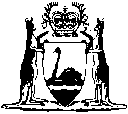 CitationGazettalCommencementConsumer Protection Act Regulations 315 Dec 1972 p. 471815 Dec 1972Untitled regulations8 Feb 1974 p. 3588 Feb 1974Consumer Affairs Amendment Regulations 198111 Dec 1981 p. 507111 Dec 1981 (see r. 2 and Gazette 11 Dec 1981 p. 5053)Reprint 1: The Consumer Affairs Act Regulations as at 20 Aug 2004 (includes amendments listed above)Reprint 1: The Consumer Affairs Act Regulations as at 20 Aug 2004 (includes amendments listed above)Reprint 1: The Consumer Affairs Act Regulations as at 20 Aug 2004 (includes amendments listed above)